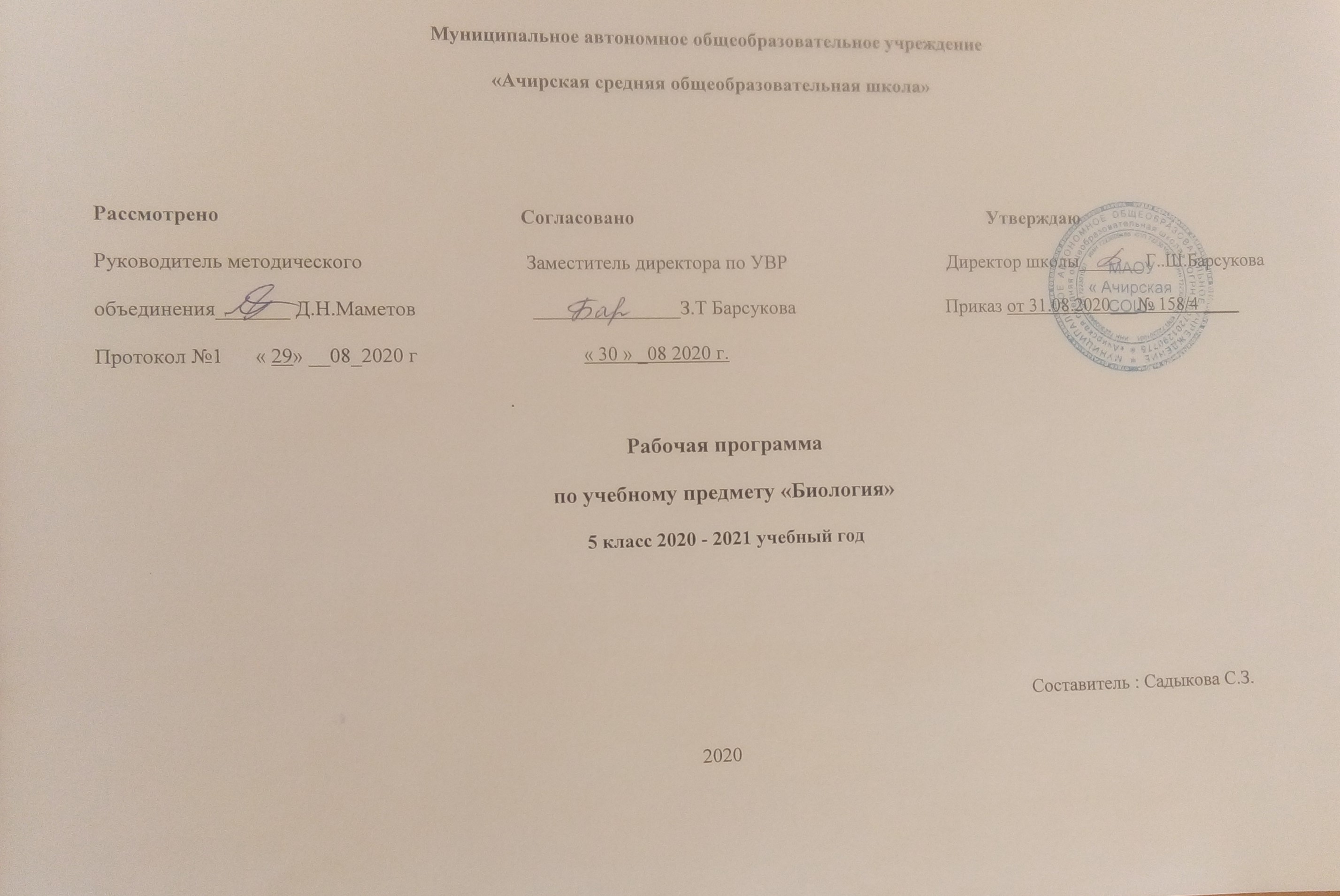 РАБОЧАЯ ПРОГРАММА ПО БИОЛОГИИ   5 КЛАСС Планируемые результаты изучения учебного предмета: Личностные результаты освоения основной образовательной программы основного общего образования должны отражать:1) воспитание российской гражданской идентичности: патриотизма, уважения к Отечеству, прошлое и настоящее многонационального народа России; осознание своей этнической принадлежности, знание истории, языка, культуры своего народа, своего края, основ культурного наследия народов России и человечества; усвоение гуманистических, демократических и традиционных ценностей многонационального российского общества; воспитание чувства ответственности и долга перед Родиной;2) формирование ответственного отношения к учению, готовности и способности обучающихся к саморазвитию и самообразованию на основе мотивации к обучению и познанию, осознанному выбору и построению дальнейшей индивидуальной траектории образования на базе ориентировки в мире профессий и профессиональных предпочтений, с учетом устойчивых познавательных интересов, а также на основе формирования уважительного отношения к труду, развития опыта участия в социально значимом труде;3) формирование целостного мировоззрения, соответствующего современному уровню развития науки и общественной практики, учитывающего социальное, культурное, языковое, духовное многообразие современного мира;4) формирование осознанного, уважительного и доброжелательного отношения к другому человеку, его мнению, мировоззрению, культуре, языку, вере, гражданской позиции, к истории, культуре, религии, традициям, языкам, ценностям народов России и народов мира; готовности и способности вести диалог с другими людьми и достигать в нем взаимопонимания;5) освоение социальных норм, правил поведения, ролей и форм социальной жизни в группах и сообществах, включая взрослые и социальные сообщества; участие в школьном самоуправлении и общественной жизни в пределах возрастных компетенций с учетом региональных, этнокультурных, социальных и экономических особенностей;6) развитие морального сознания и компетентности в решении моральных проблем на основе личностного выбора, формирование нравственных чувств и нравственного поведения, осознанного и ответственного отношения к собственным поступкам;7) формирование коммуникативной компетентности в общении и сотрудничестве со сверстниками, детьми старшего и младшего возраста, взрослыми в процессе образовательной, общественно полезной, учебно-исследовательской, творческой и других видов деятельности;8) формирование ценности здорового и безопасного образа жизни; усвоение правил индивидуального и коллективного безопасного поведения в чрезвычайных ситуациях, угрожающих жизни и здоровью людей, правил поведения на транспорте и на дорогах;9) формирование основ экологической культуры, соответствующей современному уровню экологического мышления, развитие опыта экологически ориентированной рефлексивно-оценочной и практической деятельности в жизненных ситуациях;10) осознание значения семьи в жизни человека и общества, принятие ценности семейной жизни, уважительное и заботливое отношение к членам своей семьи;11) развитие эстетического сознания через освоение художественного наследия народов России и мира, творческой деятельности эстетического характера.Метапредметные результаты освоения основной образовательной программы основного общего образования должны отражать:1) умение самостоятельно определять цели своего обучения, ставить и формулировать для себя новые задачи в учебе и познавательной деятельности, развивать мотивы и интересы своей познавательной деятельности;2) умение самостоятельно планировать пути достижения целей, в том числе альтернативные, осознанно выбирать наиболее эффективные способы решения учебных и познавательных задач;3) умение соотносить свои действия с планируемыми результатами, осуществлять контроль своей деятельности в процессе достижения результата, определять способы действий в рамках предложенных условий и требований, корректировать свои действия в соответствии с изменяющейся ситуацией;4) умение оценивать правильность выполнения учебной задачи, собственные возможности ее решения;5) владение основами самоконтроля, самооценки, принятия решений и осуществления осознанного выбора в учебной и познавательной деятельности;6) умение определять понятия, создавать обобщения, устанавливать аналогии, классифицировать, самостоятельно выбирать основания и критерии для классификации, устанавливать причинно-следственные связи, строить логическое рассуждение, умозаключение (индуктивное, дедуктивное и по аналогии) и делать выводы;7) умение создавать, применять и преобразовывать знаки и символы, модели и схемы для решения учебных и познавательных задач;8) смысловое чтение;9) умение организовывать учебное сотрудничество и совместную деятельность с учителем и сверстниками; работать индивидуально и в группе: находить общее решение и разрешать конфликты на основе согласования позиций и учета интересов; формулировать, аргументировать и отстаивать свое мнение;10) умение осознанно использовать речевые средства в соответствии с задачей коммуникации для выражения своих чувств, мыслей и потребностей; планирования и регуляции своей деятельности; владение устной и письменной речью, монологической контекстной речью;11) формирование и развитие компетентности в области использования информационно-коммуникационных технологий (далее ИКТ- компетенции); развитие мотивации к овладению культурой активного пользования словарями и другими поисковыми системами;(в ред. Приказа Минобрнауки России от 29.12.2014 N 1644)12) формирование и развитие экологического мышления, умение применять его в познавательной, коммуникативной, социальной практике и профессиональной ориентации.Предметные результаты изучения предметной области "Естественнонаучные предметы" должны отражать: Биология:1) формирование системы научных знаний о живой природе, закономерностях ее развития, исторически быстром сокращении биологического разнообразия в биосфере в результате деятельности человека, для развития современных естественнонаучных представлений о картине мира;2) формирование первоначальных систематизированных представлений о биологических объектах, процессах, явлениях, закономерностях, об основных биологических теориях, об экосистемной организации жизни, о взаимосвязи живого и неживого в биосфере, о наследственности и изменчивости; овладение понятийным аппаратом биологии;3) приобретение опыта использования методов биологической науки и проведения несложных биологических экспериментов для изучения живых организмов и человека, проведения экологического мониторинга в окружающей среде;4) формирование основ экологической грамотности: способности оценивать последствия деятельности человека в природе, влияние факторов риска на здоровье человека; выбирать целевые и смысловые установки в своих действиях и поступках по отношению к живой природе, здоровью своему и окружающих, осознание необходимости действий по сохранению биоразнообразия и природных местообитаний видов растений и животных;5) формирование представлений о значении биологических наук в решении проблем необходимости рационального природопользования защиты здоровья людей в условиях быстрого изменения экологического качества окружающей среды;6) освоение приемов оказания первой помощи, рациональной организации труда и отдыха, выращивания и размножения культурных растений и домашних животных, ухода за ними.СодержаниеПрограмма 5 класса включает в себя 3 содержательных подраздела:1. Биология как наука.2. Клетка – основа строения и жизнедеятельности организмов. 3. Многообразие организмов. Введение. Биология как наука (5 часов) Биология — наука о живой природе. Методы изучения биологии. Как работать в лаборатории. Разнообразие живой природы. Среды обитания организмов. Клетка-основа строения и жизнедеятельности организмов (9 часов) Увеличительные приборы. Химический состав клетки. Строение клетки. Жизнедеятельность клетки. Лабораторные работы: 1. Устройство микроскопа и приёмы работы с ним. 2. Обнаружение органических веществ в клетках растений.3. Рассматривание клеточного строения растений с помощью лупы. 4. Приготовление и рассматривание препарата кожицы чешуи лука под микроскопом. 5. Приготовление и рассматривание препарата пластид в клетках плодов томата, рябины, шиповника. Многообразие организмов (17часов) Классификация организмов. Строение и многообразие бактерий. Строение и многообразие грибов. Характеристика царства Растения. Водоросли. Лишайники. Мхи, папоротники, плауны, хвощи. Семенные растения: голосеменные и покрытосеменные. Царство Животные. Многообразие живой природы. Лабораторные работы:  1. Изучение строения водорослей. 2. Изучение строения мхов (на местных видах). 3. Изучение строения папоротника (хвоща). 4. Строение хвои и шишек хвойных (на примере местных видов). 5. Изучение строения цветкового растения. 6. Строение и разнообразие шляпочных грибов. 7.  Особенности строения мукора и дрожжей.Живые организмыВыпускник научится:выделять существенные признаки биологических объектов (клеток и организмов растений, животных, грибов, бактерий) и процессов, характерных для живых организмов;аргументировать, приводить доказательства родства различных таксонов растений, животных, грибов и бактерий;аргументировать, приводить доказательства различий растений, животных, грибов и бактерий;осуществлять классификацию биологических объектов (растений, животных, бактерий, грибов) на основе определения их принадлежности к определенной систематической группе;раскрывать роль биологии в практической деятельности людей; роль различных организмов в жизни человека;объяснять общность происхождения и эволюции систематических групп растений и животных на примерах сопоставления биологических объектов;выявлять примеры и раскрывать сущность приспособленности организмов к среде обитания;различать по внешнему виду, схемам и описаниям реальные биологические объекты или их изображения, выявлять отличительные признаки биологических объектов;сравнивать биологические объекты (растения, животные, бактерии, грибы), процессы жизнедеятельности; делать выводы и умозаключения на основе сравнения;устанавливать взаимосвязи между особенностями строения и функциями клеток и тканей, органов и систем органов;использовать методы биологической науки: наблюдать и описывать биологические объекты и процессы; ставить биологические эксперименты и объяснять их результаты;знать и аргументировать основные правила поведения в природе;анализировать и оценивать последствия деятельности человека в природе;описывать и использовать приемы выращивания и размножения культурных растений и домашних животных, ухода за ними;знать и соблюдать правила работы в кабинете биологии.Выпускник получит возможность научиться:находить информацию о растениях, животных грибах и бактериях в научно-популярной литературе, биологических словарях, справочниках, Интернет ресурсе, анализировать и оценивать ее, переводить из одной формы в другую;основам исследовательской и проектной деятельности по изучению организмов различных царств живой природы, включая умения формулировать задачи, представлять работу на защиту и защищать ее.использовать приемы оказания первой помощи при отравлении ядовитыми грибами, ядовитыми растениями, укусах животных; работы с определителями растений; размножения и выращивания культурных растений, уходом за домашними животными;ориентироваться в системе моральных норм и ценностей по отношению к объектам живой природы (признание высокой ценности жизни во всех ее проявлениях, экологическое сознание, эмоционально-ценностное отношение к объектам живой природы);осознанно использовать знания основных правил поведения в природе; выбирать целевые и смысловые установки в своих действиях и поступках по отношению к живой природе; создавать собственные письменные и устные сообщения о растениях, животных, бактерия и грибах на основе нескольких источников информации, сопровождать выступление презентацией, учитывая особенности аудитории сверстников;работать в группе сверстников при решении познавательных задач связанных с изучением особенностей строения и жизнедеятельности растений, животных, грибов и бактерий, планировать совместную деятельность, учитывать мнение окружающих и адекватно оценивать собственный вклад в деятельность группы. Тематическое планирование Календарно- тематическое планированиеТемаКол-во часовЛаборатор работыБиология  как  наука5Клетка – основа строения и жизнедеятельности организмов85Многообразие организмов177Повторение 3Резерв1Итого 3412№№ТемаКоличество часовдатадата№№ТемаКоличество часовпланфактВведение. Биология как наука5 ч11Биология – наука о живой природе122Методы изучения биологии. Как работают в лаборатории. РК: «Соблюдение правил поведения в окружающей среде. Бережное отношение к природе. Охрана биологических объектов»133Разнообразие живой природы. РК: Растительный и животный мир родного края144Среды обитания организмов. РК: Экологические факторы и их влияние на живые организмы155Экскурсия «Многообразие живых организмов, осенние явления в жизни растений и животных»166За счет РВ ур 34 Всероссийская проверочная работа 06.10.201Клетка – основа строения и жизнедеятельности организмов8 ч77Устройство увеличительных приборов Лабораторная работа 1 «Устройство микроскопа и приёмы работы с ним»188Химический состав клетки. Неорганические вещества РК:«Минеральные соли в составе удобрений. Влияние их избытка или недостатка на рост и жизнь растений»199Органические вещества.  Лабораторная работа 2 «Обнаружение органических веществ в клетках растений»11010Строение клетки. Лабораторная работа 3 «Рассматривание клеточного строения растений с помощью лупы»11111Лабораторная работа 4 «Приготовление и рассматривание препарата кожицы чешуи лука под микроскопом»11212Пластиды. Хлоропласты. Лабораторная работа 5 «Приготовление и рассматривание препарата пластид в клетках плодов томата, рябины, шиповника» 11313Жизнедеятельность клетки. Деление клеток 11414Обобщающий урок по теме «Биология как наука. Клетка — основа строения и жизнедеятельности организмов»1Многообразие организмов17 ч1515Характеристика царства Бактерии11616Роль бактерий в природе и жизни человека РК:«Меры профилактики заболеваний, вызываемых бактериями» Интегрированный урок с географией «Мир, в котором мы живем» (Виртуальная  экскурсия в молочный комбинат г.Тобольска, «Золотые луга», Ситниково)11717Характеристика царства Растения РК: «Значение растений в сельском хозяйстве»11818Водоросли. Лабораторная работа 6 «Строение зелёных водорослей»11919Многообразие водорослей. Роль водорослей в природе и жизни человека12020Высшие споровые растения12121Моховидные. Лабораторная работа 7 «Изучение строения мхов» (на местных видах, РК)12222Папоротниковидные. Плауновидные. Хвощевидные. Лабораторная работа 8 «Изучение строения папоротника (хвоща)»12323Голосеменные растения. Лабораторная работа 9 «Строение хвои и шишек хвойных» (на местных видах, РК).12424Разнообразие хвойных растений 12525Покрытосеменные, или Цветковые, растения. Лабораторная работа 10 «Изучение строения цветкового растения» РК: «Цветковые растения родного края»12626Характеристика царства Животные. РК: «Животные в сельском хозяйстве»12727Характеристика царства Грибы. Многообразие грибов, их роль в природе и жизни человека. Лабораторная работа 11 «Строение и разнообразие шляпочных грибов» РК: «Первая помощь при отравлении грибами»12828Грибы — паразиты растений, животных, человека. Лабораторная работа 12 «Особенности строения мукора и дрожжей» РК: «Меры профилактики заболеваний, вызываемых грибами»129Лишайники — комплексные симбиотические организмы. РК: «Лишайники индикаторы воздуха. Экологические проблемы, связанные с загрязнением воздуха и пути их решения»130Происхождение бактерий, грибов, животных и растений. РК «Охрана природы. Красная книга растений Тюменской области»131Обобщающий урок «Многообразие организмов» 1Обобщение и закрепление знаний 3 ч32-33Повторение и обобщение пройденного в 5 классе234Промежуточная аттестация по курсу 5 класса1РВ 